SchulversuchspraktikumSina BachsmannSommersemesterKlassenstufen 7 & 8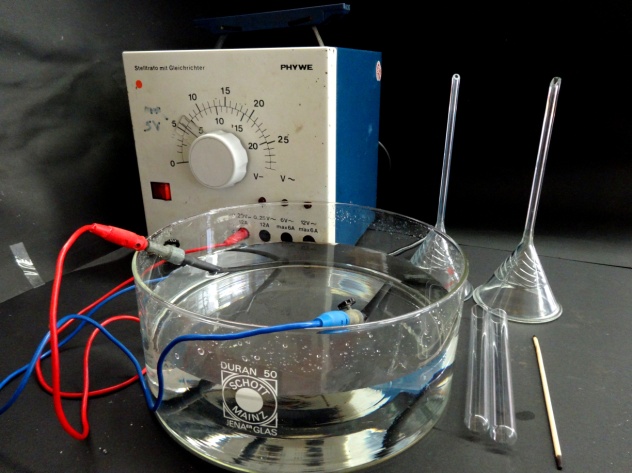 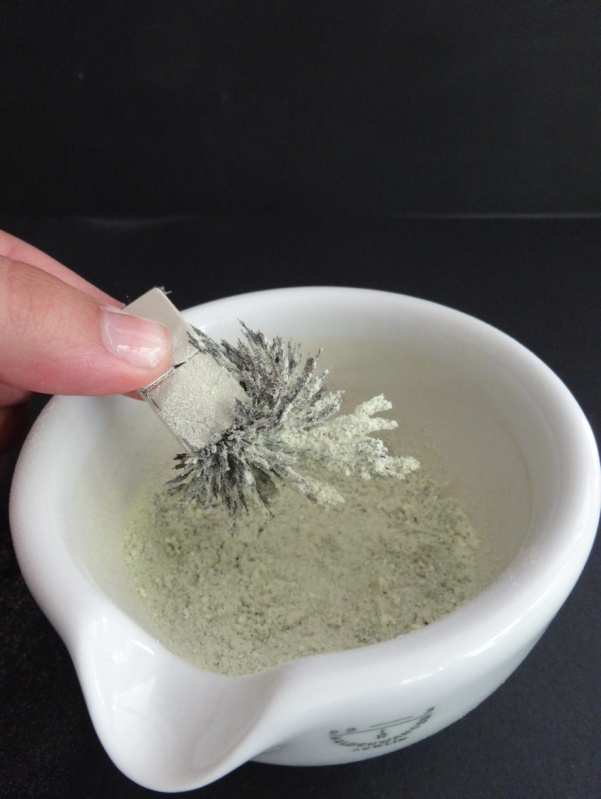 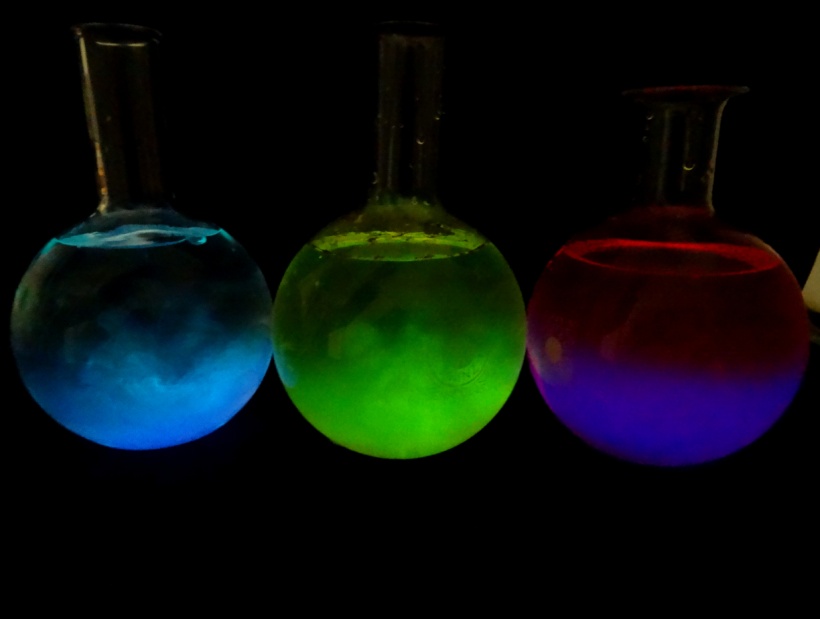 Merkmale einer chemischen ReaktionInhalt1	Lehrerversuche	21.1	V 1 – Knallgas	21.2	V 2 – Elektrolyse von Wasser mit einfachen Mitteln	42	Schülerversuche	62.1	V 3 – Eisensulfid	62.2	V 4 – Zuckerkohle	82.3	V 5 – Chemolumineszenz von Luminol	103	Reflexion des Arbeitsblattes	133.1	Erwartungshorizont (Kerncurriculum)	133.2	Erwartungshorizont (Inhaltlich)	13Beschreibung des Themas und zugehörige Lernziele Das Thema der chemischen Reaktion ist eines der grundlegenden Themen im Chemieunterricht und bildet im Kerncurriculum ein eigenes Basiskonzept. Eng mit den Merkmalen einer chemischen Reaktion sind die Themen Energieumsatz (exotherme und endotherme Reaktion) und Aktivierungsenergie verbunden.Die folgenden Versuche sollen den SuS die Merkmale einer chemischen Reaktion näher bringen. Dazu wird in den Lehrerversuchen V1 und V2 die Umkehrbarkeit einer Reaktion dargestellt. Der Stoffumsatz wird dann in den Schülerversuchen V3 und V4 thematisiert. Die SuS beschreiben, dass nach einer chemischen Reaktion die Ausgangsstoffe nicht mehr vorliegen und gleichzeitig immer neue Stoffe entstehen. Außerdem beschreiben die SuS, dass chemische Reaktionen immer mit einem Energieumsatz verbunden sind. Dies wird dann in Versuch 5 aufgegriffen. Hierbei wird allerdings nicht auf die klassische Wärmeenergie eingegangen, sondern Licht als mögliche Energieform vorgestellt.Lehrerversuche V 1 – KnallgasMaterialien: 		pneumatische Wanne, ReagenzgläserChemikalien:		Wasserstoff, SauerstoffDurchführung: 		Zur Vorbereitung werden drei Reagenzgläser beschriftet, sodass eine Einteilung in 1:2, 1:1 und 2:1 sichtbar ist. Die Reagenzgläser werden dann mit Hilfe der pneumatischen Wanne zu diesen Anteilen mit Wasserstoff und Sauerstoff gefüllt. Zusätzlich werden ein Reagenzglas nur mit Wasserstoff und eins nur mit Sauerstoff gefüllt.		Anschließend wird mit allen Gemischen die Knallgasprobe durchgeführt.Beobachtung:		Bei allen Gemischen und beim reinen Wasserstoff ist die Knallgasprobe positiv. Es ist ein Ploppen zu hören, welchen bei der 2:1 Mischung am lautesten ist. Das Reagenzglas ist danach warm und an den Wänden können Tröpfchen beobachtet werden. Bei reinem Sauerstoff ist nichts zu beobachten.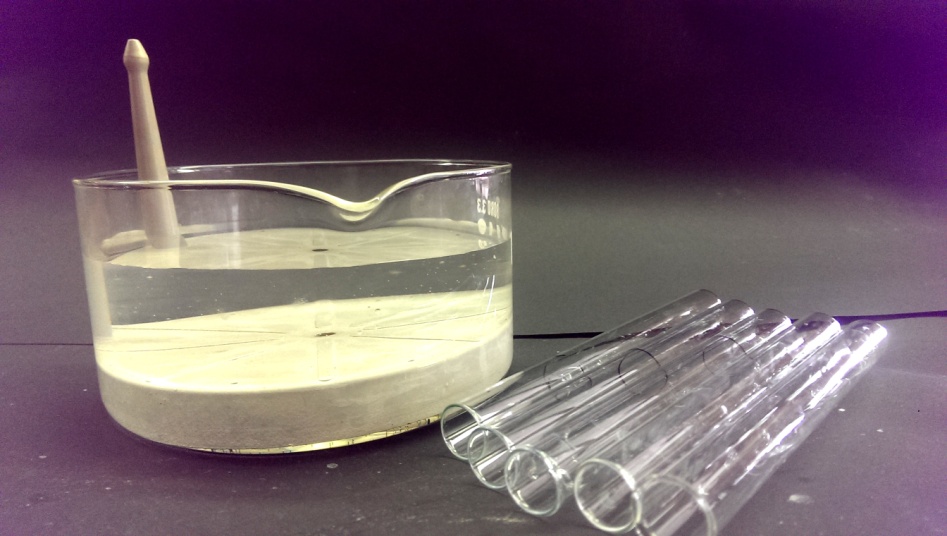 Abbildung : Das Bild zeigt eine pneumatische Wanne und die markierten ReagenzgläserDeutung:		Das 2:1 Gemisch hat das optimale stöchiometrische Verhältnis, weshalb die Reaktion am heftigsten abläuft. Bei der exothermen Reaktion entsteht aus Wasser- und Sauerstoff Wasser, welches am Reagenzglas kondensiert.Entsorgung:		-Literatur:	Northolz, M., & Herbst-Irmer, R. (WS 11/12). Skript zum anorganisch-chemischen Grundpraktikum für Lehramtskandidaten. Göttingen: Universität Göttingen, S. 13V 2 – Elektrolyse von Wasser mit einfachen MittelnMaterialien: 		Trafo, zwei Graphitelektroden, zwei Trichter, zwei Reagenzgläser, große pneumatische Wanne, GlimmspanChemikalien:		Wasser, verdünnte SchwefelsäureDurchführung: 		Das große Gefäß wird mit Wasser gefüllt. Dort werden zwei Graphitelektroden gelegt und darüber je ein Trichter gestellt. Darauf wird das Reagenzglas gesetzt. Zur Verbesserung der Leitfähigkeit werden wenige Tropfen verdünnte Schwefelsäure zugesetzt.		Der Trafo wird bei Gleichstrom (wichtig: sonst kann gefährliches Knallgas entstehen!) auf 4V eingeschaltet. Dies kann mit einem Multimeter überprüft werden. 		Mit dem am Pluspol entstehenden Gas wird die Glimmspanprobe durchgeführt, mit dem am Minuspol die KnallgasprobeBeobachtung:		An beiden Elektroden ist eine Gasentwicklung sichtbar, jedoch ist die am Minuspol deutlich stärker als die am Pluspol.		Sowohl die Glimmspanprobe als auch die Knallgasprobe sind positiv.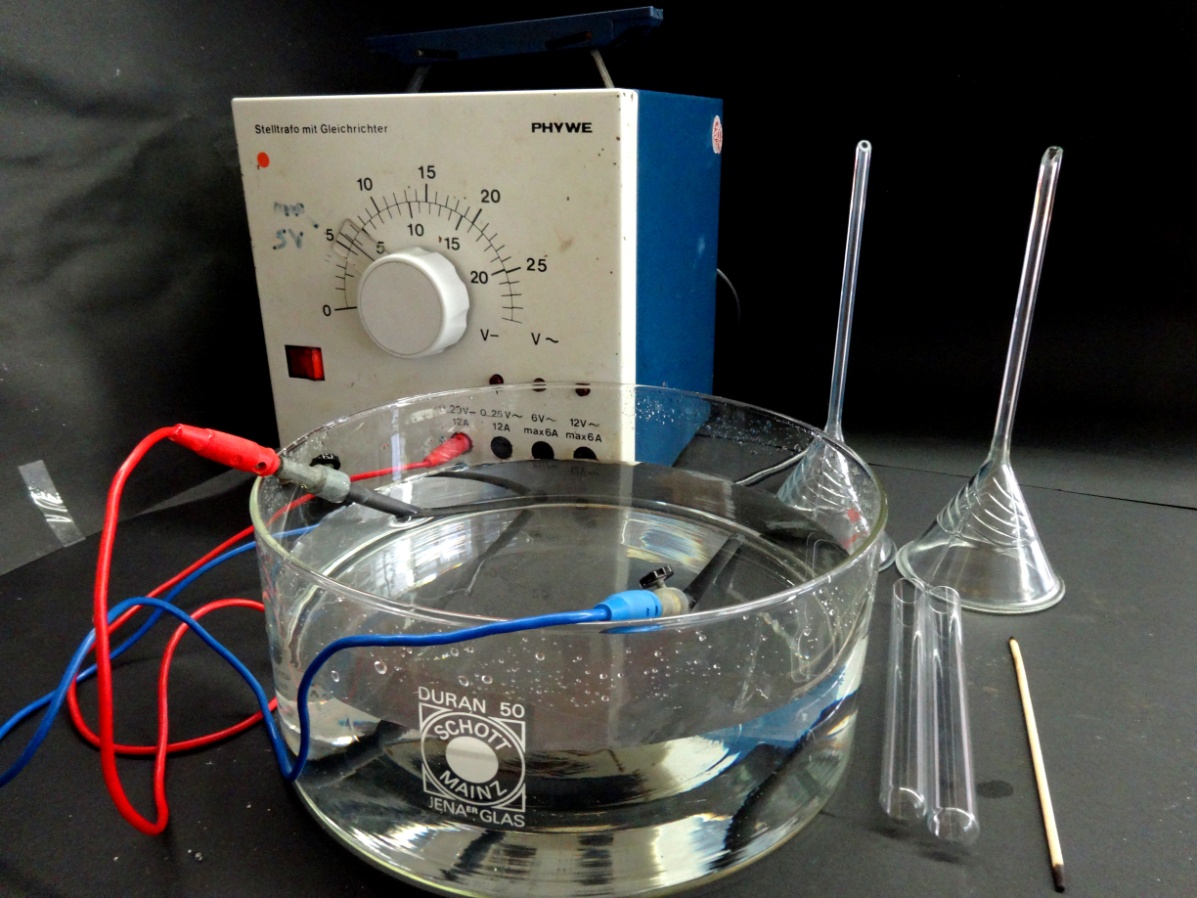 Abbildung : Das Bild zeigt das benötigte MaterialDeutung:		Bei der Elektrolyse von Wasser entsteht an der Kathode Wasserstoff und an der Anode Sauerstoff, welche durch die Nachweisreaktionen nachgewiesen werden können.Entsorgung:		-Literatur:	D. Wiechoczek, http://www.chemieunterricht.de/dc2/echemie/elh2oev.htm, 28. April 2010 (zuletzt abgerufen am 12.08.2014)Schülerversuche V 3 – EisensulfidMaterialien: 		3 Durangläser mit Stopfen und ausgezogener Glasspitze, Reagenzgläser, Magnet, Porzellanschale, feuerfeste Unterlage, BunsenbrennerChemikalien:		Eisenpulver, Schwefelpulver, SalzsäureDurchführung: 		Teilversuch a)		8,4 g Eisenpulver und 4,8 g Schwefelpulver werden in einer Porzellanschale vermischt und mit dem Magneten auf die magnetischen Eigenschaften überprüft. Danach wird eine Spatelspitze des Gemischs in ein mit Wasser gefülltes Reagenzglas gegeben.		Teilversuch b)		Das Gemisch aus a) wird auf eine feuerfeste Unterlage gegeben und von oben mit dem Bunsenbrenner erhitzt. Anschließend wird es erneut auf die magnetischen Eigenschaften getestet und in Wasser gegeben.		Teilversuch c)		In je ein Duranglas mit Stopfen und ausgezogener Glasspitze werden Eisenpulver, Schwefelpulver und das Produkt aus b) gegeben. Dazu wird konzentrierte Salzsäure gegeben. Das eventuell entstehende Gas wird mittels eines Reagenzglases ausgefangen und auf Geruch und mit der Knallgasprobe überprüft.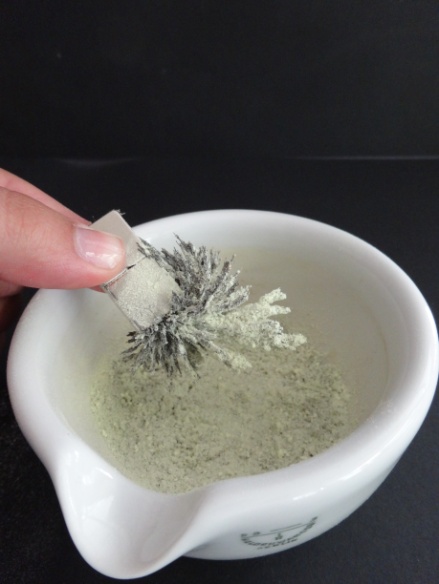 Beobachtung:			Teilversuch a)		Nur das Eisenpulver ist magnetisch und wird von dem Magneten aus dem Eisen-Schwefel-Gemisch gezogen. Wird das Gemisch in Wasser gegeben, schwimmt das Schwefelpulver an der Oberfläche und das Eisen sinkt zu Boden.		Teilversuch b)		Beim Erhitzen glüht das Gemisch stark auf. Das Glühen setzt sich in dem Gemisch fort.  Es entsteht ein festes graues Plättchen. Hält man den Magneten daran, wird das Plättchen schwach angezogen. Eisen kann so nicht mehr vom Schwefel getrennt werden. Wird das Produkt in Wasser gegeben, sinkt es zu Boden.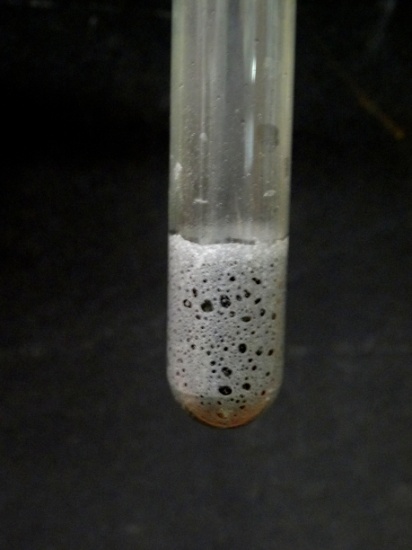 		Teilversuch c)		Beim Schwefel ist weder ein Geruch wahrnehmbar noch die Knallgasprobe positiv. Beim Eisen ist kein Geruch wahrnehmbar, allerdings eine Gasentwicklung sichtbar. Die Knallgasprobe ist positiv. Beim Produkt aus b) ist ein starker Geruch nach faulen Eiern zu riechen und die Knallgasprobe ist positiv.Deutung:		In Teilversuch b) entsteht durch Erhitzen Eisensulfid.		In Teilversuch c) findet beim Schwefel keine Reaktion statt. Beim Eisenpulver entsteht Wasserstoffgas (1) und beim Eisensulfid Schwefelwasserstoff (2), das den üblen Geruch verursacht.Entsorgung:		Eisenhaltige Lösungen werden im Schwermetallbehälter entsorgt und Schwefel mit viel Wasser über den Ausguss. Festes Eisen kann im Feststoffabfall entsorgt werden.Literatur:	Northolz, M., & Herbst-Irmer, R. (2009). Skript zum anorganisch-chemischen Grundpraktikum für Lehramtskandidaten. Göttingen: Universität GöttingenV 4 – ZuckerkohleMaterialien: 		Becherglas, GlasstabChemikalien:		Zucker, konz. SchwefelsäureDurchführung: 		In ein Becherglas werden zwei Zuckerwürfel gegeben. Diese werden mit 5 mL konzentrierter Schwefelsäure versetzt.Beobachtung:		Nach der Zugabe der Schwefelsäure färbt sich der Zucker von gelb über braun zu schwarz. Es entsteht eine schwarze feste Masse, die aufbläht. Außerdem erwärmt sich das Becherglas stark.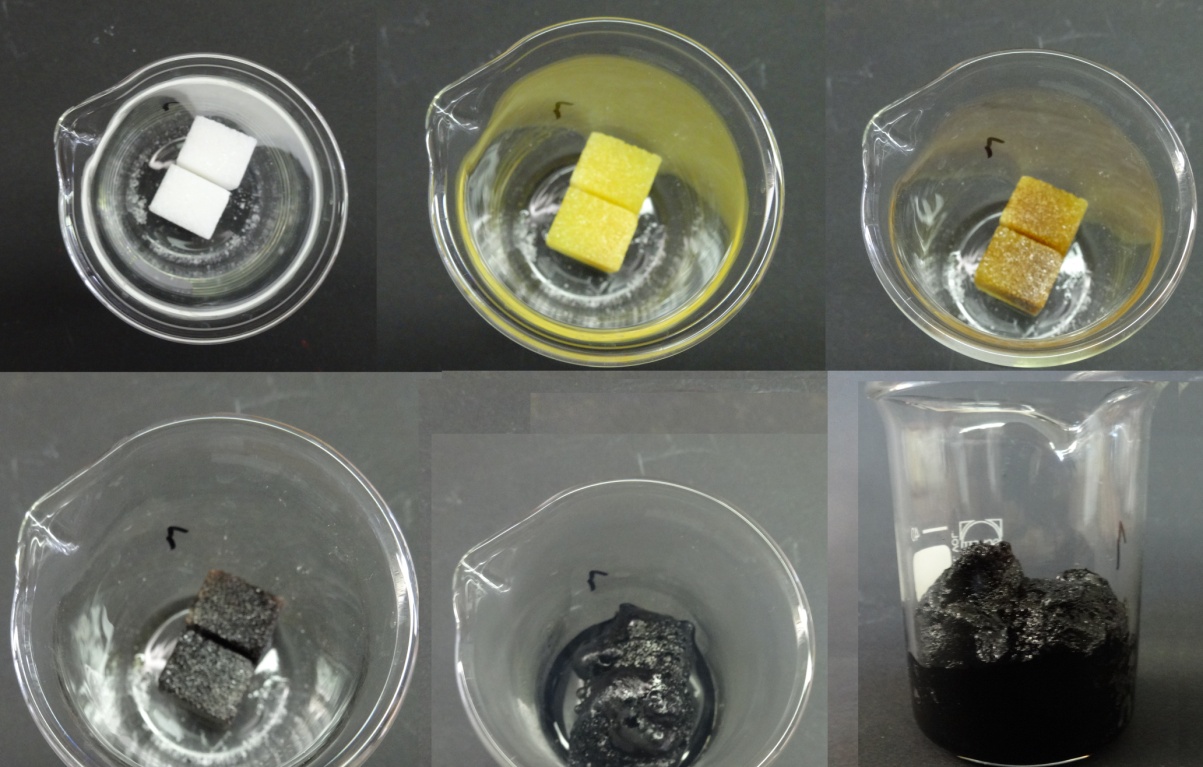 Abbildung : Das Bild zeigt die Reaktion des Zuckers mit der Schwefelsäure zu verschiedenen ZeitpunktenDeutung:		Es findet eine Reaktion zwischen der Schwefelsäure und dem Zucker statt, bei der Kohlenstoff und Wasser unter Wärmeabgabe entsteht.Entsorgung	Die Lösung wird neutralisiert und der Feststoff ab filtriert. Dieser kann dann im Feststoffabfall entsorgt werden. Das Filtrat wird in den Säure-Base-Abfall gegeben.Literatur:	H.W. Roesky, Glanzlichter chemischer Experimentierkunst, WILEY-VCH,2006, S.75V 5 – Chemolumineszenz von LuminolMaterialien: 		1L Rundkolben, BechergläserChemikalien:		Luminol, rotes Blutlaugensalz, Natronlauge, Wasserstoffperoxid, Rhodamin B, Fluorescein, WasserDurchführung: 		In 10 mL Natronlauge (1M) werden 0,1 g Luminol abgewogen. Ein großer Rundkolben wird mit Wasser gefüllt und 0,25 g rotes Blutlaugensalz zugegeben. In einem dunklen Raum wird jetzt die Luminol-Lösung in den Rundkolben gegeben. Dann wird sukzessive Wasserstoffperoxid (w=3%) zugesetzt.		Der Versuch kann genauso wiederholt werden und zusätzlichen dem Wasser im Rundkolben entweder eine Spatelspitze Rhodamin B oder Fluorescein zugesetzt werden.Beobachtung:		Wir die Luminol-Lösung in den Rundkolbengegeben fluoresziert die Lösung blau. Dieses wird durch die Zugabe von Wasserstoffperoxid verlängert.		Durch die Zugabe von Rhodamin B fluoresziert die Lösung rot und durch die Zugabe von Fluorescein grün.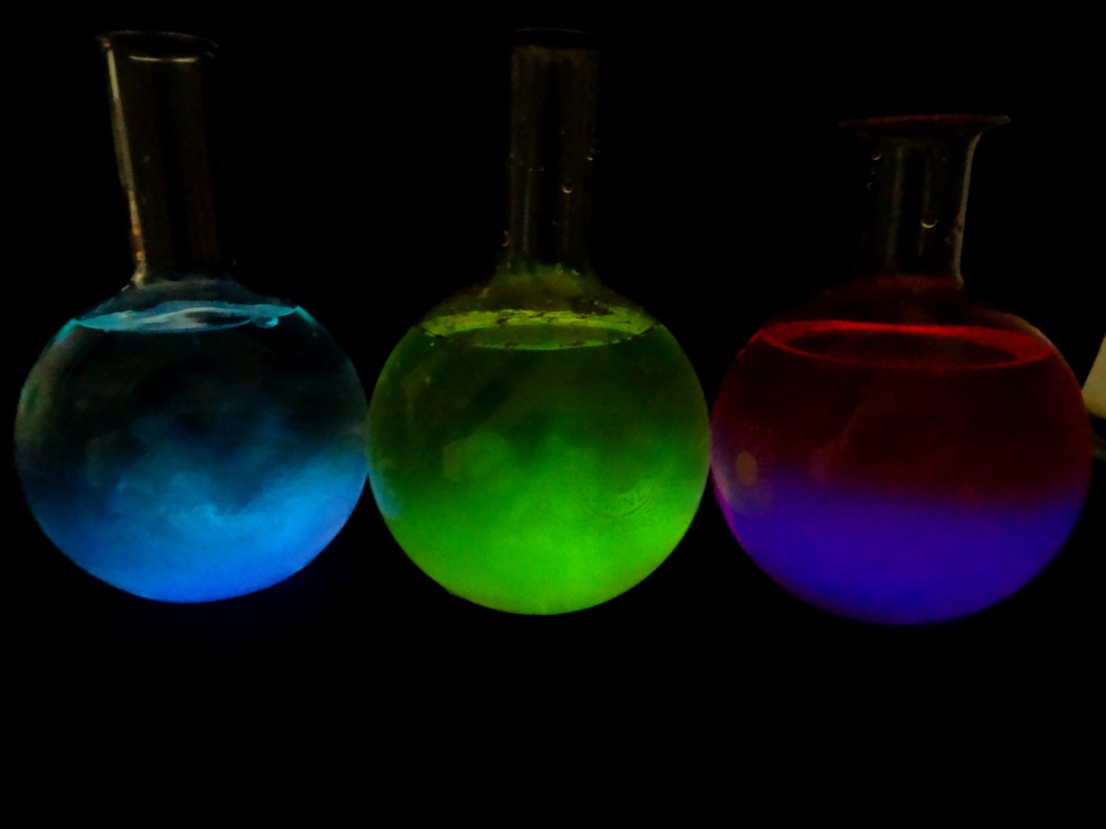 Abbildung : Das Bild zeigt die Fluoreszenz von 1. Luminol 2. Luminol mit Fluorescein 3. Luminol mit Rhodamin BDeutung:		Bei der chemischen Reaktion wird Luminol oxidiert. Der Übergang vom angeregten Zustand in den Grundzustand geschieht unter Lichtabgabe.Entsorgung:		Die Lösungen werden in den Säure-Base-Abfall gegeben.Literatur:	K.Häusler/H. Rampf/R. Reichelt, Experimente für den Chemieunterricht mit einer Einführung in die Labortechnik, Oldenbourg, 2. Auflage 1995, S.61Arbeitsblatt – Eigenschaften von Edukten und ProduktenAufgabe 1		Führe nachstehenden Versuch aus und dokumentiere deine Beobachtungen.Versuch EisensulfidDurchführung:Teilversuch a)		8,4 g Eisenpulver und 4,8 g Schwefelpulver werden in einer Porzellanschale vermischt und mit dem Magneten auf die magnetischen Eigenschaften überprüft. Danach wird eine Spatelspitze des Gemischs in ein mit Wasser gefülltes Reagenzglas gegeben.Teilversuch b)		Das Gemisch aus a) wird auf eine feuerfeste Unterlage gegeben und von oben mit dem Bunsenbrenner erhitzt. Anschließend wird es erneut auf die magnetischen Eigenschaften getestet und in Wasser gegeben.Beobachtung:Teilversuch a)Teilversuch b)Aufgabe 2	Nenne die Merkmale einer chemischen Reaktion und begründe, ob im Versuch eine solche abgelaufen ist oder nicht.Aufgabe 3	Um beim Grillen auf die richtigen Temperaturen zu kommen, wird Kohle verbrannt. Entwickelt in einer Gruppenarbeit Überprüfungsexperimente, ob beim Verbrennen von Kohle eine chemische Reaktion stattfindet.Reflexion des Arbeitsblattes Mit diesem Arbeitsblatt sollen die SuS lernen, die Merkmale einer chemischen Reaktion anhand eines Experiments konkret zu beobachten und zu deuten. Außerdem sollen die SuS andere Reaktionen überprüfen und diese als chemische Reaktion bewerten.Erwartungshorizont (Kerncurriculum)Fachwissen: 	Die SuS beschreiben, dass nach einer chemischen Reaktion die Ausgangsstoffe nicht mehr vorliegen und gleichzeitig immer neue Stoffe entstehen. (Versuch)Erkenntnisgewinnung: 	Die SuS planen Überprüfungsexperimente und führen sie unter Beachtung von Sicherheitsaspekten durch. (Aufgabe 3)Kommunikation: 	Die SuS argumentieren fachlich korrekt und folgerichtig über ihre Versuche. (Aufgabe 2)Bewertung: 	Die SuS erkennen, dass chemische Reaktionen in der Alltagswelt stattfinden. (Aufgabe 3)Erwartungshorizont (Inhaltlich)Aufgabe 1		Teilversuch a)		Nur das Eisenpulver ist magnetisch und wird von dem Magneten aus dem Eisen-Schwefel-Gemisch gezogen. Wird das Gemisch in Wasser gegeben, schwimmt das Schwefelpulver an der Oberfläche und das Eisen sinkt zu Boden.		Teilversuch b)		Beim Erhitzen glüht das Gemenge stark auf. Das Glühen setzt sich in dem Gemisch fort. Es entsteht ein festes graues Plättchen. Hält man den Magneten daran, wird das Plättchen schwach angezogen. Eisen kann so nicht mehr vom Schwefel getrennt werden. Wird das Produkt in Wasser gegeben, sinkt es zu Boden.Aufgabe 2		Die drei Merkmale einer chemischen Reaktion sind der Stoffumsatz, der Energieumsatz und die Umkehrbarkeit.		Die durchgeführte Reaktion ist eine chemische Reaktion, da das Produkt deutlich andere Eigenschaften aufweist als die Edukte und somit ein Stoffumsatz stattgefunden hat. Außerdem konnte beim Erhitzen des Eisen-Schwefel-Gemenges konnte beobachtet werden, dass das Gemenge stark geglüht hat und sich die Glut fort gesetzt hat. So kann auf das Merkmal des Energieumsatzes geschlossen. Das dritte Merkmal wurde nicht untersucht und kann nicht zur Bewertung herangezogen werden.Aufgabe 3		Bei der Verbrennung findet auch eine chemische Reaktion statt. Als Überprüfungsexperiment kann die Temperaturerhöhung gemessen werden, um den Energieumsatz deutlich zu machen. Der Stoffumsatz kann z.B. überprüft werden, indem das entstehende Gas in Kalkwasser geleitet wird und als Kohlenstoffdioxid identifiziert wird.GefahrenstoffeGefahrenstoffeGefahrenstoffeGefahrenstoffeGefahrenstoffeGefahrenstoffeGefahrenstoffeGefahrenstoffeGefahrenstoffeWasserstoffWasserstoffWasserstoffH220 H280H220 H280H220 H280P210 P377 P381 P403P210 P377 P381 P403P210 P377 P381 P403SauerstoffSauerstoffSauerstoffH270 H280H270 H280H270 H280P220 P403 P244 P370+P376P220 P403 P244 P370+P376P220 P403 P244 P370+P376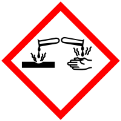 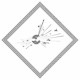 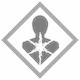 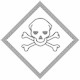 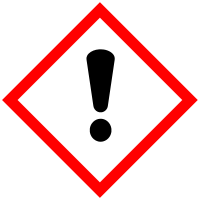 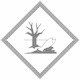 GefahrenstoffeGefahrenstoffeGefahrenstoffeGefahrenstoffeGefahrenstoffeGefahrenstoffeGefahrenstoffeGefahrenstoffeGefahrenstoffeWasserWasserWasserH: 332-302-314H: 332-302-314H: 332-302-314P: 280-​301+330+331P: 280-​301+330+331P: 280-​301+330+331verdünnte Schwefelsäureverdünnte Schwefelsäureverdünnte SchwefelsäureH: 332-312-302-412H: 332-312-302-412H: 332-312-302-412P: 273-​302+352P: 273-​302+352P: 273-​302+352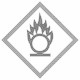 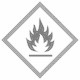 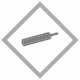 GefahrenstoffeGefahrenstoffeGefahrenstoffeGefahrenstoffeGefahrenstoffeGefahrenstoffeGefahrenstoffeGefahrenstoffeGefahrenstoffeEisen-PulverEisen-PulverEisen-PulverH228H228H228P370+P378bP370+P378bP370+P378bSchwefel-PulverSchwefel-PulverSchwefel-PulverH315H315H315P302+P352P302+P352P302+P352SalzsäureSalzsäureSalzsäureH314 H335 H290H314 H335 H290H314 H335 H290P280 P301+P330+P331 P305+P351+P338P280 P301+P330+P331 P305+P351+P338P280 P301+P330+P331 P305+P351+P338GefahrenstoffeGefahrenstoffeGefahrenstoffeGefahrenstoffeGefahrenstoffeGefahrenstoffeGefahrenstoffeGefahrenstoffeGefahrenstoffeZuckerZuckerZucker------konz. Schwefelsäurekonz. Schwefelsäurekonz. SchwefelsäureH314 H290 H314 H290 H314 H290 P280 P301+P330+P331 P305+P351+P338 P309+P310 P280 P301+P330+P331 P305+P351+P338 P309+P310 P280 P301+P330+P331 P305+P351+P338 P309+P310 GefahrenstoffeGefahrenstoffeGefahrenstoffeGefahrenstoffeGefahrenstoffeGefahrenstoffeGefahrenstoffeGefahrenstoffeGefahrenstoffeLuminolLuminolLuminolH315 H319 H335H315 H319 H335H315 H319 H335P261 P305+P351+P338P261 P305+P351+P338P261 P305+P351+P338Rotes BlutlaugensalzRotes BlutlaugensalzRotes Blutlaugensalz------Natronlauge (1M)Natronlauge (1M)Natronlauge (1M)H314 H290H314 H290H314 H290P280 P301+P330+P331 P305+P351+P338P280 P301+P330+P331 P305+P351+P338P280 P301+P330+P331 P305+P351+P338Wasserstoffperoxid (w=3%)Wasserstoffperoxid (w=3%)Wasserstoffperoxid (w=3%)------Rhodamin BRhodamin BRhodamin BH318 H412H318 H412H318 H412P260 P273 P305+P351+P338P260 P273 P305+P351+P338P260 P273 P305+P351+P338FluoresceinFluoresceinFluorescein------WasserWasserWasser------